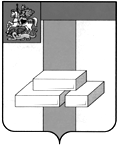 СОВЕТ ДЕПУТАТОВГОРОДСКОГО ОКРУГА ДОМОДЕДОВО МОСКОВСКОЙ ОБЛАСТИРЕШЕНИЕот  20.12.2019  №  1-4/1016Об изменении границы междумуниципальными образованиями        Руководствуясь Федеральным законом от 06.10.2003 №131-ФЗ «Об общих принципах организации местного самоуправления в Российской Федерации», Законом Московской области от 21.12.2006 №234/2006-ОЗ «О городском округе Домодедово и его границе», Уставом городского округа Домодедово Московской области, СОВЕТ ДЕПУТАТОВ ГОРОДСКОГО ОКРУГА РЕШИЛ:	1. Согласовать изменение границы между городским округом Домодедово Московской области и Раменским муниципальным районом Московской области согласно  карте (схеме) (Приложение №1), геодезическим данным изменения границы между городским округом Домодедово  Московской области  и Раменским муниципальным районом Московской области (Приложение №2).            2. Признать утратившими силу:            2.1. Решение Совета депутатов городского округа Домодедово Московской области от 24.09.2015 №1-4/682 «Об изменении границы между муниципальными образованиями».            2.2. Решение Совета депутатов городского округа Домодедово Московской области от 20.12.2017 №1-4/861 «Об изменении границы между муниципальными образованиями».            3. Опубликовать настоящее решение в установленном порядке.            4. Контроль за исполнением настоящего решения возложить на постоянную комиссию по нормотворческой деятельности (Гудков Н.А.).Председатель Совета депутатовгородского округа	Л.П. Ковалевский